22 July 2016Mr Mark Furner MPChairLegal Affairs and Community Safety CommitteeParliament House George Street Brisbane Qld 4000 Email: lacsc@parliament.qld.gov.auDear Mr FurnerHEALTH AND OTHER LEGISLATION AMENDMENT BILL 2016Thank you for the invitation to make a submission to the inquiry into the Health and Other Legislation Amendment Bill 2016.  This submission is confined to those parts of the Bill that would standardise the age of consent for sexual intercourse to 16 years of age. Currently under the Criminal Code, the age of consent for anal intercourse is 18 years, whereas the age of consent for non-anal intercourse is 16 years.  The differentiation results in discrimination of young male homosexuals.  The Commission has advocated for the amendment of the Criminal Code to eliminate this discrimination, most recently in its submission to the Law Reform Commission on its inquiry into expunging historical gay sex offences.The Commission supports the amendments that would remove the disparity in the age of consent, and would replace the references to sodomy to anal intercourse.  The Commission urges the Parliament to pass these amendments.Yours sincerely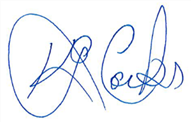 KEVIN COCKS AMAnti-Discrimination Commissioner